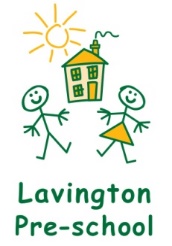 Student Placement PolicyLavington pre-school recognises that qualifications and training make an important contribution to the quality of the care and education provided by early years settings.  As part of our commitment to quality, we offer placements to students undertaking early years qualifications and training.  We also offer placements for school pupils on work experience.AimWe aim to provide for students on placement with us experiences that contribute to the successful completion of their studies and that provide examples of quality practice in early years care and education.MethodsWe require students to meet the ‘suitable person’ requirements of Ofsted.W require schools placing students in the setting to vouch for their good character.We supervise students at all times and do not allow them to have unsupervised access to children.Students who are placed in our setting on a short-term basis are not counted in our staffing ratios.Trainee staff employed by the setting may be included in the ratios if they are deemed competent.We take out employers’ liability insurance and public liability insurance, which covers both trainees and voluntary helpers.We require students to keep to our Confidentiality Policy.We co-operate with students’ tutors in order to help students to fulfil the requirements of their course of study.We provide students, at the first session of their placement, with a short induction on how our setting is managed, how our sessions are organised and our policies and procedures.We communicate a positive message to students about the value of qualifications and training.Staff will support students with their assessments and learning development within the pre-school setting.We make the needs of the children paramount by not admitting students in numbers that hinder the essential work of the setting.We ensure that trainees and students placed with us are engaged in bona fide early years training, which provides the necessary background understanding of children’s development and activities.The Manager and Chairperson are responsible for monitoring and evaluating the policy.Reviewing the Student Placement Policy:  The Chairperson is responsible for overseeing the annual review.The Lavington Pre-school Student Placement Policy will be reviewed on:Date:  ……………………………………………….…	Signed:  ……………………………………………………………Name:  ………………………………………………..	Post:  ………………………………………………………………..The Lavington Pre-school Student Placement Policy will be reviewed on:Date:  ……………………………………………….…	Signed:  ……………………………………………………………Name:  ………………………………………………..	Post:  ………………………………………………………………..The Lavington Pre-school Student Placement Policy will be reviewed on:Date:  ……………………………………………….…	Signed:  ……………………………………………………………Name:  ………………………………………………..	Post:  ………………………………………………………………..The Lavington Pre-school Student Placement Policy will be reviewed on:Date:  ……………………………………………….…	Signed:  ……………………………………………………………Name:  ………………………………………………..	Post:  ………………………………………………………………..